О признании утратившими силу отдельных решений Совета депутатов Гамовского сельского поселения Пермского муниципального района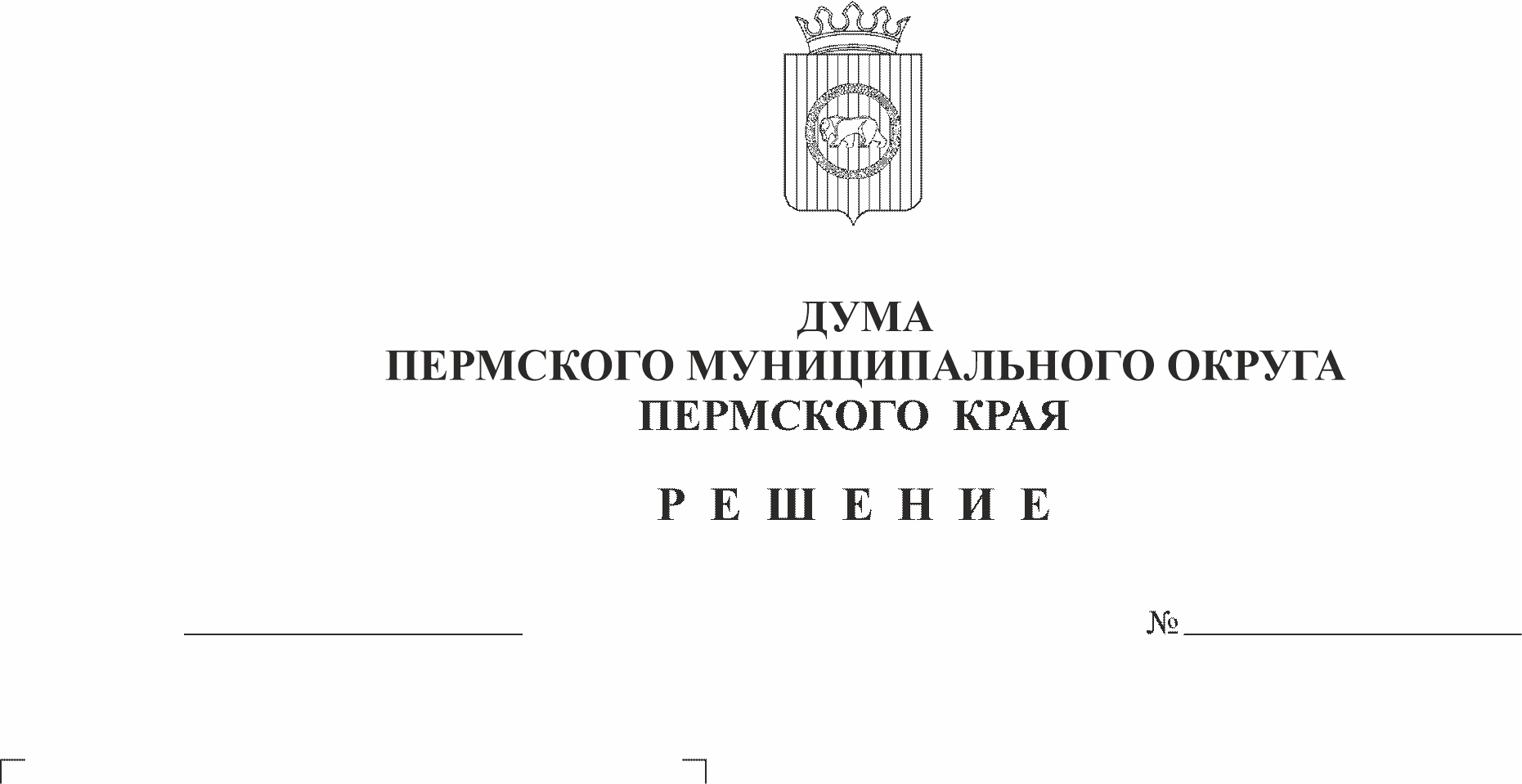 В соответствии с частью 1 статьи 8 Закона Пермского края от 29 апреля 2022 г. № 75-ПК «Об образовании нового муниципального образования Пермский муниципальный округ Пермского края», с пунктом 1 части 2 статьи 25 Устава Пермского муниципального округа Пермского края, Дума Пермского муниципального округа Пермского края РЕШАЕТ:1. Признать утратившими силу решения Совета депутатов Гамовского сельского поселения Пермского муниципального района согласно приложению к настоящему решению.2. Опубликовать (обнародовать) настоящее решение в бюллетене муниципального образования «Пермский муниципальный округ» и разместить на официальном сайте Пермского муниципального округа в информационно-телекоммуникационной сети Интернет (www.permraion.ru).3. Настоящее решение вступает в силу со дня его официального опубликования, за исключением пунктов 121, 181 Перечня решений Совета депутатов Гамовского сельского поселения Пермского муниципального района, подлежащих признанию утратившими силу, которые вступают в силу с 01 июня 2023г.Председатель ДумыПермского муниципального округа                                                  Д.В. ГордиенкоГлава муниципального округа –глава администрации Пермскогомуниципального округа                                                                          В.Ю. ЦветовПриложение к решению ДумыПермского муниципального округа Пермского края от 25.05.2023 № 173ПЕРЕЧЕНЬрешений Совета депутатов Гамовского сельского поселения Пермского муниципального района, подлежащих признанию утратившими силуРешения Совета Депутатов Гамовского сельского поселения: от 02 февраля 2009 г. № 39 «Об утверждении порядка определения размера арендной платы, условий и сроков внесения арендной платы за земли, находящиеся в муниципальной собственности Совета депутатов Гамовского сельского поселения»; от 09 апреля 2009 г. № 53 «Об утверждении порядка подготовки предложений о создании автономных учреждений путем изменения типа существующих муниципальных учреждений на базе имущества, находящегося в собственности Гамовского сельского поселения»;  от 09 апреля 2009 г. № 54 «Об утверждении положения о порядке обмена жилого помещения по договору социального найма на помещение большего, меньшего или равного размера»;  от 18 мая 2009 г. № 66 «О принятии части полномочий по проведению публичных слушаний»;от 30 сентября 2009 г. № 78 «О внесении изменений в решение Совета депутатов от 25.01.2008 № 181 «Об утверждении положения об административной комиссии»;от 30 сентября 2009 г. № 80 «Об утверждении квалификационных требований по муниципальным должностям муниципальной службы в Гамовском сельском поселении»;от 30 сентября 2009 г. № 81 «Об утверждении порядка ведения реестра муниципальных служащих в Гамовском сельском поселении»;от 30 сентября 2009 г. № 84 «О внесении изменений в решение Совета депутатов Гамовского сельского поселения от 22.12.2008 № 16 «Об утверждении положений о денежном содержании муниципальных служащих администрации Гамовского сельского поселения»;от 30 сентября 2009 г. № 86 «Об утверждении положения о предоставлении муниципальных гарантии Гамовского сельского поселения»;от 30 сентября 2009 г. № 87 «Об утверждении положения об имуществе казны Гамовского сельского поселения»; от 30 сентября 2009 г. № 89 «Об утверждении положения о комиссии по предварительному рассмотрению материалов на награждение орденом «Родительская слава»;от 17 ноября 2009 г. № 91 «Об утверждении перечня должностей муниципальной службы, при назначении на которые граждане и при замещении которых муниципальные служащие обязаны предоставлять сведения о своих доходах, об имуществе и обязательствах имущественного характера, а также сведения о доходах об имуществе и обязательствах имущественного характера своих супруги (супруга) и несовершеннолетних детей»;от 17 ноября 2009 г. № 92 «О внесении изменений в решение Совета депутатов от 30.09.2009 № 79 «Об утверждении положения о муниципальной службе в Гамовском сельском поселении»;от 17 ноября 2009 г. № 96 «Об обеспечении осуществления передаваемых полномочий по подготовке градостроительных планов земельных участков»;от 21 декабря 2009 г. № 103 «Об утверждении порядка проведения муниципального земельного контроля на территории Гамовского сельского Поселения»;от 21 декабря 2009 г. № 104 «Об утверждении положения о порядке закрепления имущества за муниципальными учреждениями, структурными подразделениями, организациями на праве оперативного управления»;от 27 января 2010 г. № 107 «Об утверждении тарифов на водоснабжение и водоотведение, оказываемых предприятием ФГУ «Пермская ВК ГУФСИН России по Пермскому краю»;от 27 января 2010 г. № 109 «Об утверждении положений о предоставлении и проверке сведений о доходах, об имуществе, и обязательствах имущественного характера, предоставляемых гражданами, претендующими на замещение должностей муниципальной службы и муниципальными служащими администрации Гамовского сельского поселения»;от 27 января 2010 г. № 110 «О передаче части полномочий»;от 27 января 2010 г. № 111 «Об утверждении нормативов потребления тепловой энергии на отопление»;от 27 января 2010 г. 112 «Об утверждении правил содержания территории Гамовского сельского поселения»;от 18 марта 2010 г. № 176 «Об утверждении положения о единовременной выплате при предоставлении ежегодного оплачиваемого отпуска и об оказании материальной помощи»;от 15 апреля 2010 г. № 188 «О внесении изменений в решение Совета депутатов Гамовского сельского поселения от 18.03.2011 № 184 «О передаче части полномочий»;от 16 апреля 2010 г. № 118 «Об утверждении положения об организации похоронного дела и порядке деятельности кладбищ на территории Гамовского сельского поселения»;16 апреля 2010 г. № 119 «Об утверждении положения о системе оплаты труда работников муниципальных учреждений культуры Гамовского сельского поселения»;от 16 апреля 2010 г. № 121 «О внесении изменений в решение Совета депутатов Гамовского сельского поселения № 12 от 23.11.2005 «О налоге на имущество физических лиц»;от 16 апреля 2010 г. № 123 «О внесении изменений в решение Совета депутатов Гамовского сельского поселения № 110 от 27.01.2010 «О передаче полномочий»;от 16 апреля 2010 г. № 124 «Об утверждении положения о порядке предоставления ежегодного дополнительного оплачиваемого отпуска за ненормированный служебный день в администрации Гамовского сельского поселения»;от 16 апреля 2010 г. № 125 «Об утверждении тарифов на водоснабжение и водоотведение»;от 16 апреля 2010 г. № 126 «Об утверждении положения о муниципальном лесном контроле на территории Гамовского сельского поселения»;от 14 мая 2010 г. № 130 «Об утверждении положения об оплате труда главы Гамовского сельского поселения»;от 14 мая 2010 г. № 135 «О внесении изменений в решение Совета депутатов от 21.12.2009 № 102 «О бюджете Гамовского сельского поселения на 2010 год и плановый период 2011 и 2012 годов»;от 18 июня 2010 г. № 146 «Об утверждении положения об условиях оплаты труда работников муниципальных бюджетных учреждений Гамовского сельского поселения»;от 29 октября 2010 г. № 155 «Об утверждении регламента (порядка) согласования и утверждения правил землепользования и застройки Гамовского сельского поселения»; от 29 октября 2010 г. № 157 «О внесении изменений в решение Совета депутатов от 16.04.2008 № 217 «Об утверждении порядка сбора отходов на территории Гамовского сельского поселения»;от 29 октября 2010 г. № 160 «Об утверждении положения о системе оплат труда работников рабочих профессий муниципальных бюджетных учреждений Гамовского сельского поселения»;от 16 ноября 2010 г. № 165 «Об утверждении положения об осуществлении дорожной деятельности и использовании автомобильных дорог Гамовского сельского поселения»;от 16 ноября 2010 г. № 166 «Об отдельных мерах по совершенствованию правового положения муниципальных учреждений в переходный период»;от 21 декабря 2010 г. № 173 «О передаче части полномочий»;от 15 марта 2011 г. № 28 «Об утверждении положения о порядке проведения антикоррупционной экспертизы проектов нормативных правовых актов и нормативных правовых актов администрации Гамовского сельского поселения»;от 18 марта 2011 г. № 176 «Об утверждении положения о единовременной выплате при предоставлении ежегодного оплачиваемого отпуска и об оказании материальной помощи»;от 18 марта 2011 г. № 178 «О внесении изменений в решение Совета депутатов Гамовского сельского поселения от 22.12.2008 № 22 «О передаче полномочий по решению вопросов местного значения в области градостроительной деятельности»;от 18 марта 2011 г. № 180 «О внесении изменений в решение Совета депутатов Гамовского сельского поселения от 09.04.2009 № 54 «Об утверждении положения о порядке обмена жилого помещения по договору социального найма на помещение большего, меньшего или равного размера»;от 18 марта 2011 г. №181 «О внесении изменений в решение Совета депутатов от 21.12.2010 № 172 «О бюджете Гамовского сельского поселения на 2011 год и плановый период 2012 и 2013 годов»;от 18 марта 2011 г. №185 «О разработке программы социально-экономического развития Гамовского сельского поселения на 2011 - 2015 годы»;от 15 апреля 2011 г. № 186 «О внесении изменений в решение Совета депутатов Гамовского сельского поселения от 12.03.2008 № 194 «О порядке установления особого противопожарного режима на территории Гамовского сельского поселения»;от 15 апреля 2011 г. № 189 «О внесении изменений в решение Совета депутатов Гамовского сельского поселения от 21.12.2010 № 173 «О передаче части полномочий»;от 15 апреля 2011 г. № 195 «О передаче части полномочий передать на уровень пермского муниципального района полномочия по корректировке и экспертизе проекта газификации ул. восточная, ул. центральная, ул. Садовая»;от 09 июня 2011 г. № 51 «О внесении изменений в постановление администрации Гамовского сельского поселения от 03.05.2011 № 40 «Об утверждении долгосрочной целевой программы «Обеспечение жильем молодых семей на 2011-2015 годы»;от 17 июня 2011 г. № 197 «О внесении изменений в решение Совета депутатов от 21.12.2010 № 172 «О бюджете Гамовского сельского поселения на 2011 год и плановый период 2012 и 2013 годов»;от 17 июня 2011 г. № 198 «Об утверждении положения о порядке предоставления служебных жилых помещений специализированного жилищного фонда»; от 17 июня 2011 г. № 201 «О внесении изменений в решение Совета депутатов от 30.09.2009 г. № 80 «Об утверждении квалификационных требований по муниципальным должностям муниципальной службы в Гамовском сельском поселении»; от 17 июня 2011 г. № 202 «О внесении изменений в решение Совета депутатов от 16.04.2010 г № 124 «Об утверждении положения о порядке предоставления ежегодного дополнительного оплачиваемого отпуска за ненормированный служебный день в администрации Гамовского сельского поселения»;от 25 августа 2011 г. № 205 «О внесении изменений в решение Совета депутатов от 18.03.2011 № 184 «О передаче части полномочий»;от 25 августа 2011 г. №206 «О внесении изменений в решение Совета депутатов от 21.12.2010 № 172 «О бюджете Гамовского сельского поселения на 2011 год и плановый период 2012 и 2013 годов»;от 25 августа 2011 г. № 208 «Об утверждении положения о кадровом резерве для замещения вакантных должностей муниципальной службы в администрации Гамовского сельского поселения»;от 25 августа 2011 г. № 211 «Об утверждении комплексной программы социально-экономического развития Гамовского сельского поселения Пермского муниципального района Пермского края на 2011-2015 годы»;от 25 августа 2011 г. №213 «О создании постоянно действующей комиссии по земельным отношениям»;от 17 ноября 2011 г. № 218 «О внесении изменений в решение Совета депутатов от 21.12.2010 № 172 «О бюджете Гамовского сельского поселения на 2011 год и плановый период 2012 и 2013 годов»;от 17 ноября 2011г. № 219 «О внесении изменений в решение Совета депутатов от 16.04.2010 № 126 «Об утверждении Положения о муниципальном лесном контроле на территории Гамовского сельского поселения»;от 22 декабря 2011 г. № 229 «О бюджете Гамовского сельского поселения на 2012 год и плановый период 2013 и 2014 годов»;от 22 декабря 2011 г. № 232 «О передаче части полномочий»;от 22 декабря 2011 г. № 233 «О внесении изменений в решение Совета депутатов от 21.12.2010 № 172 «О бюджете Гамовского сельского поселения на 2011 год и плановый период 2012 и 2013 годов»;от 15 марта 2012 г. № 239 «О внесении изменений в решение Совета депутатов Гамовского сельского поселения от 18.06.2010 № 142 «О гарантиях главы Гамовского сельского поселения»;от 15 марта 2012 г. № 241 «О внесении изменений в решение Совета депутатов Гамовского сельского поселения от 14.05.2010 № 130 «Об утверждении положения об оплате труда главы Гамовского сельского поселения»;от 15 марта 2012 г. № 242 «О внесении изменений в решение Совета депутатов Гамовского сельского поселения от 20.11.2008 № 16 «Об утверждении положения о денежном содержании муниципальных служащих администрации Гамовского сельского поселения»;от 28 марта 2012 г. № 246 «Об утверждении положения о порядке регистрации решений, принятых на местном референдуме Гамовского сельского поселения»;от 03 мая 2012 г. № 248 «О передаче части полномочий»;от 03 мая 2012 г. № 251 «О передаче части полномочий»;от 11 мая 2012 г. № 253 «О внесении изменений в решение Совета депутатов от 27.01.2010 № 109 «Об утверждении положений о предоставлении и проверке сведений о доходах, об имуществе, и обязательствах имущественного характера, предоставляемых гражданами, претендующими на замещение должностей муниципальной службы и муниципальными служащими администрации Гамовского сельского поселения»;от 11 мая 2012 г. № 254 «Об утверждении положения об обеспечении доступа к информации о деятельности органов местного самоуправления Гамовского сельского поселения»;от 11 мая 2012 г. № 262 «О передаче части полномочий»;от 30 мая 2012 г. № 263 «О передаче части полномочий»;от 28 июня 2012 г. № 269 «О внесении изменений в решение Совета депутатов от 20.11.2008 № 18 «Об утверждении порядка принятия в муниципальную собственность жилых помещений, приватизированных гражданами, и заключения с этими гражданами договоров социального найма»;от 30 августа 2012 г. № 275 «О внесении изменений в решение Совета депутатов от 22.12.2011 № 229 «О бюджете Гамовского сельского поселения на 2012 год и плановый период 2013 и 2014 годов»;от 18 октября 2012 г. № 282 «Об утверждении перечня услуг, которые являются необходимыми и обязательными для предоставления муниципальных услуг администрацией Гамовского сельского поселения»;от 18 октября 2012 г. № 283 «О передаче части полномочий»;от 18 октября 2012 г. № 286 «О внесении изменений в решение Совета депутатов Гамовского сельского поселения от 14.05.2010 № 130 «Об утверждении положения об оплате труда главы Гамовского сельского поселения»;от 18 октября 2012 г. № 287 «О внесении изменений в решение Совета депутатов Гамовского сельского поселения от 29.10.2010 № 161 «Об утверждении положения об оплате труда работников рабочих профессий администрации Гамовского сельского поселения»;от 18 октября 2012 г. № 288 «О внесении изменений в решение Совета депутатов Гамовского сельского поселения от 18.03.2011 № 175 «Об утверждении положения об оплате труда работников, занимающих должности, не отнесенные к муниципальным должностям, и осуществляющих техническое обеспечение деятельности администрации Гамовского сельского поселения»;от 15 ноября 2012 г. № 293 «Об утверждении размера платы за содержание и текущий ремонт жилых помещений»;от 24 декабря 2012 г. № 300 «О внесение изменений в решение Совета депутатов от 30.09.2009 № 80 «Об утверждении квалификационных требований по муниципальным должностям муниципальной службы в Гамовском сельском поселении»;от 24 декабря 2012 г. № 301 «О внесение изменений в решение Совета депутатов от 27.01.2010 № 109 «Об утверждении положений о предоставлении и проверке сведений о доходах, об имуществе и обязательствах имущественного характера, предоставляемых гражданами, претендующими на замещение должностей муниципальной службы и муниципальными служащими администрации Гамовского сельского поселения»;от 24 декабря 2012 г. № 302 «О внесение изменений в решение Совета депутатов от 16.11.2010 № 165 «Об утверждении положения об осуществлении дорожной деятельности и использования, автомобильных дорог Гамовского сельского поселения»;от 24 декабря 2012 г. № 305 «О внесение изменений в решение Совета депутатов от 10.01.2012 № 236 «О передаче части полномочий»;  от 24 декабря 2012 г. № 307 «О передаче части полномочий»;от 31 января 2013 г. № 315 «О передаче части полномочий»; от 31 января 2013 г. №316 «О внесении изменений в решение Совета депутатов Гамовского с/п от 24.12.2012 № 307 «О передаче части полномочий»; от 31 января 2013 г. № 318 «Об утверждении перечня должностей муниципальной службы в администрации Гамовского сельского поселения»;от 23 мая 2013 г. № 339 «Об установлении размеров земельных участков, предоставляемых многодетным семьям на территории Гамовского сельского поселения»; от 24 декабря 2013 г. № 23 «О бюджете Гамовского сельского поселения на 2014 и плановый период 2015 и 2016 годов»; от 31 марта 2014 г. № 33 «Об утверждении структуры администрации Гамовского сельского поселения»; от 30 апреля 2014 г. № 41 «О внесении изменений в порядок формирования и использования бюджетных ассигнований дорожного фонда Гамовского сельского поселения, утвержденного решением Совета депутатов от 21.11.2013 № 15»; от 30 апреля 2014 г. № 46 «О внесении изменений в решение Совета депутатов от 24.12.2013 № 23 «О бюджете Гамовского сельского поселения на 2014 и плановый период 2015 и 2016 годов»; от 18 июня 2014 г. № 49 «О внесении изменений в решение Совета депутатов от 24.12.2013 № 23 «О бюджете Гамовского сельского поселения на 2014 и плановый период 2015 и 2016 годов»; от 27 августа 2014 г. № 56 «О передаче части полномочий»; от 27 августа 2014 г. № 57 «О внесении изменений в решение Совета депутатов от 24.12.2013 № 23 «О бюджете Гамовского сельского поселения на 2014 и плановый период 2015 и 2016 годов»;от 18 сентября 2014 г. № 60 «О внесении изменений в решение Совета депутатов от 24.12.2013 № 23 «О бюджете Гамовского сельского поселения на 2014 и плановый период 2015 и 2016 годов»;от 20 ноября 2014 г. № 61 «О внесении изменений в решение совета депутатов от 05.04.2013 года № 334 «О передаче части полномочий»; от 20 ноября 2014 г. № 62 «О внесении изменений в решение Совета депутатов от 24.12.2013 № 23 «О бюджете Гамовского сельского поселения на 2014 и плановый период 2015 и 2016 годов»; от 20 ноября 2014 г. № 64 «О внесении изменений в решение Совета депутатов от 30.01.2014 № 30 «Об утверждении положения об оплате труда специалистов, замещающих должности, не отнесенные к должностям муниципальной службы, и работников рабочих профессий администрации Гамовского сельского поселения»;от 20 ноября 2014 г. № 65 «О внесении изменений в решение Совета депутатов Гамовского сельского поселения от 20.11.2008 № 16 «Об утверждении положения о денежном содержании муниципальных служащих администрации Гамовского сельского поселения»; от 20 ноября 2014 г. № 74 «О передаче части полномочий»;от 01 декабря 2014 г. № 76 «О внесении изменений в решение Совета депутатов от 24.12.2013 № 23 «О бюджете Гамовского сельского поселения на 2014 и плановый период 2015 и 2016 годов»; от 17 декабря 2014 г. № 77 «О внесении изменений в решение Совета депутатов от 24.12.2013 № 23 «О бюджете Гамовского сельского поселения на 2014 и плановый период 2015 и 2016 годов»;от 25 декабря 2014 г. № 82 «О внесении изменений в решение Совета депутатов от 24.12.2013 № 23 «О бюджете Гамовского сельского поселения на 2014 и плановый период 2015 и 2016 годов»;от 25 декабря 2014 г. № 84 «О бюджете Гамовского сельского поселения на 2015 и плановый период 2016 и 2017 годов»;от 26 мая 2015 г. № 118 «О внесении изменений в решение Совета депутатов Гамовского сельского поселения от 05.02.2015 № 88 «О передаче части полномочий»;от 26 мая 2015 г. № 122 «О внесении изменений в решение Совета депутатов от 25.12.2014 № 84 «О бюджете Гамовского сельского поселения на 2015 и плановый период 2016 и 2017 годов»;от 10 сентября 2015 г. № 127 «Об утверждении положения о создании условий для реализации мер, направленных на укрепление межнационального и межконфессионального согласия, сохранение и развитие языков и культуры народов российской федерации, проживающих на территории Гамовского сельского поселения, обеспечении социальной и культурной адаптации мигрантов, профилактику межнациональных (межэтнических) конфликтов»;от 10 сентября 2015 г. № 128 «Об утверждении порядка отлова и содержания безнадзорных животных на территории Гамовского сельского поселения»; от 10 сентября 2015 г. № 131 «Об утверждении положения о порядке проведения конкурса по отбору кандидатур на должность главы Гамовского сельского поселения»;от 10 сентября 2015 г. № 132 «О внесении изменений в решение Совета депутатов Гамовского сельского поселения от 30.01.2014 № 30 «Об утверждении положения об оплате труда специалистов, замещающих должности, не отнесенные к должностям муниципальной службы, и работникам рабочих профессий администрации Гамовского сельского поселения»; от 10 сентября 2015 г. № 135 «О передаче части полномочий»; от 10 сентября 2015 г. № 138 «О внесении изменений в решение Совета депутатов от 25.12.2014 № 84 «О бюджете Гамовского сельского поселения на 2015 и плановый период 2016 и 2017 годов»;от 20 октября 2015 г. № 139 «О передаче части полномочий»;от 20 октября 2015 г. № 140 «О разработке программы комплексного социально-экономического развития Гамовского сельского поселения на 2016 - 2020 годы»; от 19 мая 2016 г. № 184 «О внесении изменений в решение от 24.12.2015 № 168 «О бюджете Гамовского сельского поселения на 2016 и плановый период 2017 и 2018 годов»; от 19 мая 2016 г.№ 188 «Об утверждении размера платы за содержание и ремонт жилого помещения по итогам открытого конкурса»; от 16 июня 2016 г. № 190 «О внесении изменений в решение от 24.12.2015 № 168 «О бюджете Гамовского сельского поселения на 2016 и плановый период 2017 и 2018 годов»;от 18 июля 2016 г. № 191 «О внесении изменений в решение совета депутатов от 19.11.2015 № 145 «Об утверждении положения о бюджетном процессе в Гамовском сельском поселении»;от 18 июля 2016 г. № 192 «О внесении изменений в решение от 24.12.2015 № 168 «О бюджете Гамовского сельского поселения на 2016 и плановый период 2017 и 2018 годов»;от 30 сентября 2016 г. № 198 «О внесении изменений в решение от 24.12.2015 № 168 «О бюджете Гамовского сельского поселения на 2016 и плановый период 2017 и 2018 годов»;от 30 сентября 2016 г. № 202 «Об утверждении положения о добровольной народной дружине, действующей на территории Гамовского сельского поселения»; от 30 сентября 2016 г. № 203 «Об утверждении правил содержания и благоустройства территории Гамовского сельского поселения»;от 14 октябрь 2016 г. № 204 «О внесении изменений в решение Совета депутатов от 10.09.2015 № 131 «Об утверждении положения о порядке проведения конкурса по отбору кандидатур на должность главы Гамовского сельского поселения»;от 14 октябрь 2016 г. № 206 «О передаче части полномочий по проведению открытого конкурса по отбору управляющих организаций»;от 24 ноября 2016 г. № 207 «О внесении изменений в решение от 24.12.2015 № 168 «О бюджете Гамовского сельского поселения на 2016 и плановый период 2017 и 2018 годов»; от 24 ноября 2016 г. № 212 «О внесении изменений в решение Совета депутатов Гамовского сельского поселения от 30.09.2016 № 203 «об утверждении правил содержания и благоустройства территории Гамовского сельского поселения»;от 07 декабря 2016 г. № 215 «Об утверждении положения о порядке принятия лицами, замещающими муниципальные должности на постоянной основе, почетных и специальных званий, наград и иных знаков отличия (за исключением научных и спортивных) иностранных государств, международных организаций, политических партий, иных общественных объединений и других организаций»;от 07 декабря 2016 г. № 216 «Об утверждении положения о порядке сообщения депутатами совета депутатов Гамовского сельского поселения о возникновении личной заинтересованности при исполнении должностных обязанностей, которая приводит или может привести к конфликту интересов»; от 07 декабря 2016 г. № 217 «Об утверждении порядка проверки соблюдения гражданином, замещавшим должность муниципальной службы, запрета на замещение на условиях трудового договора должности и (или) на выполнение работ (оказание услуг) в организации на условиях гражданско- правового договора, если отдельные функции муниципального управления данной организацией входили в должностные (служебные) обязанности муниципального служащего, и соблюдения работодателем условий заключения трудового договора или гражданско-правового договора с таким Гражданином»; от 26 декабря 2016 г. № 218 «О внесении изменений в решение от 24.12.2015 № 168 «О бюджете Гамовского сельского поселения на 2016 и плановый период 2017 и 2018 годов»;от 26 декабря 2016 г. № 219 «О внесении изменений в решение Совета депутатов Гамовского сельского поселения от 14.05.2010 № 130 «Об утверждении положения об оплате труда главы Гамовского сельского поселения»;  от 26 декабря 2016 г. № 222 «О бюджете Гамовского сельского поселения на 2017 и плановый период 2018 и 2019 годов»;от 26 декабря 2016 г. № 224 «О внесении изменений в решение Совета депутатов Гамовского сельского поселения от 30.01.2014 № 30 «Об утверждении положения об оплате труда специалистов, замещающих должности, не отнесенные к должностям муниципальной службы, и работникам рабочих профессий администрации Гамовского сельского поселения»;  от 26 декабря 2016 г. № 225 «О внесении изменений в решение Совета депутатов Гамовского сельского поселения от 20.11.2008 № 16 «Об утверждении положения о денежном содержании муниципальных служащих администрации Гамовского сельского поселения»; от 30 января 2017 г. № 229 «О передаче части полномочий»; от 17 февраля 2017 г. № 232 «О внесении изменений в решение Совета депутатов от 26.12.2016 № 222 «О бюджете Гамовского сельского поселения на 2017 и плановый период 2018 и 2019 годов»; от 17 февраля 2017 г. № 234 «Об утверждении положения о муниципальной службе в Гамовском сельском поселении»; от 26 мая 2017 г. № 246 «О передаче части полномочий»;от 26 мая 2017 г. № 249 «О внесении изменений в решение совета депутатов «О бюджете Гамовского сельского поселения на 2017 и плановый период 2018 и 2019 годов»;от 26 мая 2017 г. № 251 «О назначении и проведении местного референдума в Гамовском сельском поселении»; от 26 мая 2017 г. № 254 «Об утверждении положения о предоставлении гражданином, имеющим статус депутата, члена выборного органа Гамовского сельского поселения, сведений о своих доходах, расходах, об имуществе и обязательствах имущественного характера, а также сведений о доходах, расходах, об имуществе и обязательствах имущественного характера своих супруги (супруга) и несовершеннолетних детей»;от 14 июля 2017 г. № 260 «Об утверждении порядка сноса и выполнения компенсационных посадок зеленых насаждений на территории Гамовского сельского поселения»;от 14 июля 2017 г. № 261 «О внесении изменений в решение Совета депутатов от 14.10.2016 № 206 «О передачи части полномочий по проведению открытого конкурса по отбору управляющих организаций»; от 02 ноября 2017 г. № 270 «О внесении изменений в решение Совета депутатов от 14.10.2016 № 206 «О передаче части полномочий по проведению открытого конкурса по отбору управляющих организаций»; от 02 ноября 2017 г. № 271 «О внесении изменений в положение о порядке исчисления и уплаты земельного налога, утвержденное решением совета депутатов от 23.11.2005 № 13»;от 21 ноября 2017 г. № 276 «Об утверждении порядка размещения сведений о доходах, расходах, об имуществе и обязательствах имущественного характера главы Гамовского сельского поселения, депутатов совета депутатов сельского поселения, муниципальных служащих администрации сельского поселения и членов их семей на официальном сайте Гамовского сельского поселения в информационно-телекоммуникационной сети «интернет» и предоставления этих сведений средствам массовой информации для опубликования»;от 21 ноября 2017 г. № 279 «О внесении изменений в решение Совета депутатов от 26.12.2016 № 222 «О бюджете Гамовского сельского поселения на 2017 и плановый период 2018 и 2019 годов»;от 21 ноября 2017 г. № 282 «О передаче части полномочий»; от 18 декабря 2017 г. № 283 «О внесении изменений в решение Совета депутатов от 26.12.2016 № 222 «О бюджете Гамовского сельского поселения на 2017 и плановый период 2018 и 2019 годов»;от 22 декабря 2017 г. № 285 «О бюджете Гамовского сельского поселения на 2018 и плановый период 2019 и 2020 годов»; от 22 декабря 2017 г. № 286 «О внесении изменений в решение Совета депутатов от 26.05.2017 № 246 «О передаче части полномочий»; от 22 декабря 2017 г. № 287 «О внесении изменений в порядок формирования и использования бюджетных ассигнований дорожного фонда Гамовского сельского поселения, утвержденного решением Совета депутатов от 21.11.2013 № 15»; от 28 марта 2018 г. № 290 «О внесении изменений в решение Совета депутатов от 22.12.2017 № 285 «О бюджете Гамовского сельского поселения на 2018 и плановый период 2019 и 2020 годов»; от 06 апреля 2018 г. № 299 «О внесении изменений в решение Совета депутатов от 22.12.2017 № 285 «О бюджете Гамовского сельского поселения на 2018 и плановый период 2019 и 2020 годов»; от 11 июня 2018 г. № 304 «О внесении изменений в решение Совета депутатов от 22.12.2017 № 285 «О бюджете Гамовского сельского поселения на 2018 и плановый период 2019 и 2020 годов»;  от 13 июля 2018 г. № 307 «О внесении изменений в решение Совета депутатов от 22.12.2017 № 285 «О бюджете Гамовского сельского поселения на 2018 и плановый период 2019 и 2020 годов»;от 06 сентября 2018 г. № 312 «Об утверждении порядка предоставления и расходования иных межбюджетных трансфертов, передаваемых из бюджета Гамовского сельского поселения в бюджет пермского муниципального района»; от 06 сентября 2018 г. № 314 «Об утверждении размера платы за содержание и ремонт жилого помещения по итогам открытого конкурса по отбору управляющих организаций для управления многоквартирным домом»;от 22 ноября 2018 г. № 8 «О передаче части полномочий по вопросам местного значения»;от 22 ноября 2018 г. № 9 «О внесении изменений в решение совета депутатов от 27.03.2015 № 103 «Об утверждении порядка формирования перечня земельных участков, расположенных на территории Гамовского сельского поселения, предназначенных для бесплатного предоставления многодетным семьям»;от 22 ноября 2018 г. № 10 «О внесении изменений в решение совета депутатов Гамовского сельского поселения от 20.11.2008 № 16 «Об утверждении положения о денежном содержании муниципальных служащих администрации Гамовского сельского поселения»;от 22 ноября 2018 г. № 11 «О внесении изменений в решение совета депутатов Гамовского сельского поселения от 30.01.2014 № 30 «Об утверждении положения об оплате труда специалистов, замещающих должности, не отнесенные к должностям муниципальной службы, и работникам рабочих профессий администрации Гамовского сельского поселения»; от 22 ноября 2018 г. № 12 «О внесении изменений в решение совета депутатов от 22.12.2017 № 285 «О бюджете Гамовского сельского поселения на 2018 и плановый период 2019 и 2020 годов»;от 24 декабря 2018 г. № 22 «О бюджете Гамовского сельского поселения на 2019 и плановый период 2020 и 2021 годов»; от 24 декабря 2018 г. № 23 «Об утверждении границ территориального общественного самоуправления «дружные соседи»;от 24 декабря 2018 г. № 24 «О передаче части полномочий»;от 24 декабря 2018 г. № 29 «О внесении изменений в решение совета депутатов от 26.05.2017 № 254 «Об утверждении положения о предоставлении гражданином, имеющим статус депутата, члена выборного органа Гамовского сельского поселения, сведений о своих доходах, расходах, об имуществе и обязательствах имущественного характера, а также сведений о доходах, расходах, об имуществе и обязательствах имущественного характера своих супруги (супруга) и несовершеннолетних детей»; от 24 декабря 2018 г. № 30 «О предоставлении главой Гамовского сельского поселения сведений о доходах, расходах, об имуществе и обязательствах имущественного характера»; от 24 декабря 2018 г. № 31 «О внесении изменений в решение совета депутатов Гамовского сельского поселения от 27.01.2010 № 109 «Об утверждении положений о предоставлении и проверке сведений о доходах, об имуществе, и обязательствах имущественного характера, предоставляемых гражданами, претендующими на замещение должностей муниципальной службы и муниципальными служащими администрации Гамовского сельского поселения»;от 21 февраля 2019 г. № 32 «О внесении изменений в решение совета депутатов от 14.12.2018 № 19 «О передаче части полномочий»;от 21 февраля 2019 г. № 34 «О внесении изменений в решение совета депутатов Гамовского сельского поселения от 30.01.2014 № 30 «Об утверждении положения об оплате труда специалистов, замещающих должности, не отнесенные к должностям муниципальной службы, и работникам рабочих профессий администрации Гамовского сельского поселения»;от 21 февраля 2019 г. № 37 «О внесении изменений в решение совета депутатов от 24.12.2018 № 22 «О бюджете Гамовского сельского поселения на 2019 и плановый период 2020 и 2021 годов»;от 08 апреля 2019 г. № 38 «О внесении изменений в решение совета депутатов от 24.12.2018 № 22 «О бюджете Гамовского сельского поселения на 2019 и плановый период 2020 и 2021 годов»;от 31 мая 2019 г. 2019 № 44 «О внесении изменений в решение совета депутатов от 12.03.2008 № 194 «О порядке установления особого противопожарного режима на территории Гамовского сельского поселения»;от 31 мая 2019 г. № 45 «О внесении изменений в решение совета депутатов от 19.05.2008 № 225 «Об утверждении примерного перечня первичных средств тушения пожаров и противопожарного инвентаря в помещениях и строениях, находящихся в собственности (пользовании) граждан»; от 31 мая 2019 г. № 46 «О внесении изменений в решение совета депутатов от 19.05.2008 № 226 «Об утверждении положения о порядке проведения противопожарной пропаганды на территории Гамовского сельского поселения»;от 28 июня 2019 г. № 50 «О передаче части полномочий по решению отдельных вопросов местного значения»;от 22 ноября 2019 г. № 63 «О внесении изменений в решение Совета депутатов от 19.11.2015 № 145 «Об утверждении положения о бюджетном процессе в Гамовском сельском поселении»; от 12 декабря 2019 г. № 70 «Об утверждении порядков определения размера арендной платы за земельные участки, находящиеся в собственности Гамовского сельского поселения, предоставленные в аренду без торгов, а также размера платы по соглашению об установлении сервитута в отношении земельных участков, находящихся в собственности Гамовского сельского поселения»;от 24 декабря 2019 г. № 71 «О внесении изменений в решение совета депутатов от 24.12.2018 № 22 «О бюджете Гамовского сельского поселения на 2019 и плановый период 2020 и 2021 годов»;от 24 декабря 2019 г. № 72 «О внесении изменений в решение совета депутатов от 26.05.2017 № 246 «О передаче части полномочий»;от 24 декабря 2019 г. № 73 «О внесении изменений в решение совета депутатов от 13.05.2019 № 42 «О передаче части полномочий по решению отдельных вопросов местного значения»;от 24 декабря 2019 г. № 74 «О внесении изменений в решение совета депутатов Гамовского сельского поселения от 30.01.2014 № 30 «Об утверждении положения об оплате труда специалистов, замещающих должности, не отнесенные к должностям муниципальной службы, и работникам рабочих профессий администрации Гамовского сельского поселения»; от 24 декабря 2019 г. № 76 «О бюджете Гамовского сельского поселения на 2020 год и плановый период 2021 и 2022 годов»; от 24 декабря 2019 г. № 77 «Об утверждении порядка принятия решения о применении к депутату, главе муниципального образования мер ответственности, предусмотренных частью 7.3-1 статьи 40 федерального закона «Об общих принципах организации местного самоуправления в российской федерации», в Гамовском сельском поселении Пермского муниципального района Пермского края»;  от 23 января 2020 г. № 78 «О передаче полномочий по решению вопросов местного значения»;от 13 февраля 2020 г. 2020 № 81 «О передаче части полномочий»;от 13 февраля 2020 г. № 86 «О внесении изменений в решение Совета депутатов от 23.01.2020 № 78 «О передаче части полномочий по решению вопросов местного значения»; от 21 апреля 2020 г. № 88 «О внесении изменений в решение Совета депутатов от 24.12.2019 № 76 «О бюджете Гамовского сельского поселения на 2020 и плановый период 2021 и 2022 годов»; от 21 апреля 2020 г. № 92 «О передаче части полномочий»;от 21 апреля 2020 г. № 96 «Об утверждении порядка об организации и проведении проверок при осуществлении ведомственного контроля за соблюдением трудового законодательства и иных нормативных правовых актов, содержащих нормы трудового права, администрацией Гамовского сельского поселения в подведомственных организациях»; от 21 апреля 2020 г. № 97 «Об утверждении положения о порядке выявления и оформления права муниципальной собственности на бесхозяйные объекты недвижимого имущества на территории Гамовского сельского поселения»;   от 27 апреля 2020 г. № 98 «О мерах, направленных на поддержку субъектов малого и среднего предпринимательства»;  от 06 мая 2020 г. № 99 «О внесении изменений в муниципальную программу сельского поселения «развитие дорожного хозяйства и благоустройство сельского поселения» на 2019-2023 годы», утвержденную постановлением администрации от 05.02.2019 № 68»;от 13 мая 2020 г. № 107 «О внесении изменений в муниципальную программу «Обеспечение качественным жильем и услугами жилищно-коммунального хозяйства населения Гамовского сельского поселения на 2019-2023 г.» утвержденную постановлением администрации от 05.02.2019 № 65»; от 13 мая 2020 г. № 108 «О внесении изменений в муниципальную программу «Обеспечение безопасности населения и территории Гамовского сельского поселения на 2019-2023 годы», утвержденную постановлением администрации от 05.02.2019 № 66»; от 13 мая 2020 г. № 109 «О внесении изменений в муниципальную программу сельского поселения «Совершенствование муниципального управления» на 2019-2023 годы, утвержденную постановлением администрации Гамовского сельского поселения от 04.02.2019 №64»; от 26 июня 2020 г. № 97 «О внесении изменений в решение Совета депутатов от 24.12.2019 № 76 «О бюджете Гамовского сельского поселения на 2020 и плановый период 2021 и 2022 годов»; от 26 июня 2020 г. № 98 «О передаче части полномочий по решению вопросов местного значения»;от 29 июля 2020 г. № 99 «О передаче части полномочий по решению вопросов местного значения»; от 29 июля 2020 г. № 100 «О внесении изменений в решение совета депутатов 24.12.2019 № 76 «О бюджете Гамовского сельского поселения на 2020 и плановый период 2021 и 2022 годов»; от 29 июля 2020 г. № 104 «О передаче части полномочий»; от 02 октября 2020 г. № 105 «О внесении изменений в решение Совета депутатов от 24.12.2019 № 76 «О бюджете Гамовского сельского поселения на 2020 и плановый период 2021 и 2022 годов»;от 02 октября 2020 г. № 108 «О передаче части полномочий по решению вопросов местного значения»; от 11 декабря 2020 г. № 112 «О передаче части полномочий»;от 11 декабря 2020 г. № 113 «О передаче части полномочий»; от 11 декабря 2020 г. № 114 «О внесении изменений в решение совета депутатов Гамовского сельского поселения от 30.01.2014 № 30 «Об утверждении положения об оплате труда специалистов, замещающих должности, не отнесенные к должностям муниципальной службы, и работникам рабочих профессий администрации Гамовского сельского поселения»; от 11 декабря 2020 г. № 115 «Об утверждении порядка отнесения земель к землям особо охраняемых территорий местного значения Гамовского сельского поселения, использования и охраны земель особо охраняемых территорий местного значения Гамовского сельского поселения»; от 11 декабря 2020 г. № 116 «Об утверждении порядка привлечения граждан к выполнению на добровольной основе социально значимых для Гамовского сельского поселения работ (в том числе дежурств) в целях решения отдельных вопросов местного значения»; от 11 декабря 2020 г. № 117 «О внесении изменений в решение Совета депутатов Гамовского сельского поселения от 20.11.2008 № 16 «Об утверждении положения о денежном содержании муниципальных служащих администрации Гамовского сельского поселения»; от 11 декабря 2020 г. № 119 «О бюджете Гамовского сельского поселения на 2021 год и плановый период 2022 и 2023 годов»;от 23 декабря 2020 г. № 121 «О внесении изменений в решение Совета депутатов от 24.12.2019 № 76 «О бюджете Гамовского сельского поселения на 2020 и плановый период 2021 и 2022 годов»;от 23 декабря 2020 г. № 122 «О передаче части полномочий»; от 23 декабря 2020 г. № 125 «О внесении изменений в регламент Совета депутатов Гамовского сельского поселения, утвержденного решением совета депутатов от 11.05.2012 № 255»;от 15 апреля 2021 г. № 135 «О внесении изменений в решение Совета депутатов от 11.12.2020 № 112 «О передаче части полномочий»; от 15 апреля 2021 г. № 140 «Об утверждении границ территориального общественного самоуправления «радуга 34»; от 27 мая 2021 г. № 144 «О внесении изменений в решение Совета депутатов от 11.12.2020 № 119 «О бюджете Гамовского сельского поселения на 2021 год и плановый период 2022 и 2023 годов»;от 27 мая 2021 г. № 147 «Об утверждении порядка расчета и возврата сумм инициативных платежей, подлежащих возврату лицам, осуществившим их перечисление в бюджет Гамовского сельского поселения Пермского муниципального района Пермского края»; от 27 мая 2021 г. № 148 «Об утверждении порядка выдвижения, внесения, обсуждения, рассмотрения и конкурсного отбора инициативных проектов, предназначенных для реализации на территории Гамовского сельского поселения Пермского муниципального района Пермского края»;от 27 мая 2021 г. № 149 «О передаче части полномочий»; от 26 августа 2021 г. № 153 «О внесение изменений в решение Совета депутатов от 11.12.2020 № 119 «О бюджете Гамовского сельского поселения на 2021 год и плановый период 2022 и 2023 годов»;от 26 августа 2021 г. № 154 «О выражении согласия населения Гамовского сельского поселения на преобразование поселений, входящих в состав пермского муниципального района, путем их объединения в Пермский муниципальный округ Пермского края»; от 26 августа 2021 г. № 155 «Об утверждении порядка принятия решения о применении к депутату, главе Гамовского сельского поселения отдельных мер ответственности в связи с представлением недостоверных или неполных сведений о доходах, расходах, об имуществе и обязательствах имущественного характера, если искажение этих сведений является несущественным»; от 23 сентября 2021 г. № 159 «О внесении изменений в решение Совета депутатов от 11.12.2020 № 119 «О бюджете Гамовского сельского поселения на 2021 год и плановый период 2022 и 2023 годов»;  от 23 сентября 2021 г. № 160 «Об утверждении порядка проведения конкурсного отбора проектов инициативного бюджетирования конкурсной комиссии Гамовского сельского поселения и их реализации»; от 16 декабря 2021 г. № 172 «О внесении изменений в решение Совета депутатов от 11.12.2020 № 119 «О бюджете Гамовского сельского поселения на 2021 год и плановый период 2022 и 2023 годов»; от 16 декабря 2021 г. № 175 «О передаче части полномочий»;от 31 января 2022 г. № 180 «О передаче части полномочий»; от 31 января 2022 г. № 182 «О внесении изменений в решение Совета депутатов от 16.12.2021 № 174 «О бюджете Гамовского сельского поселения на 2022 год и плановый период 2023 и 2024 годов»;   от 01 марта 2022 г. № 185 «О внесении изменений в решение Совета депутатов от 16.12.2021 № 174 «О бюджете Гамовского сельского поселения на 2022 год и плановый период 2023 и 2024 годов»;  от 27 июня 2022 г. № 191 «О внесении изменений в решение Совета депутатов от 16.12.2021 № 174 «О бюджете Гамовского сельского поселения на 2022 год и плановый период 2023 и 2024 годов».